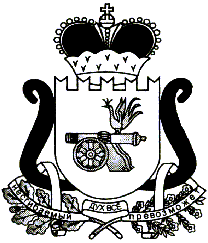       Контрольно-ревизионная комиссия муниципального образования«Ельнинский район» Смоленской областиЗАКЛЮЧЕНИЕ № 61  на отчет об исполнении бюджета муниципального образования «Ельнинский район»  Смоленской области за 9 месяцев 2023 годаг. Ельня                                                                                                           от 02.11.2023 г.Заключение на отчёт об исполнении бюджета муниципального образования «Ельнинский район»  Смоленской области (далее – муниципальный район) за 9 месяцев 2023 года, подготовлено в соответствии Планом работы Контрольно - ревизионной комиссии муниципального образования «Ельнинский район» Смоленской области на 2023 год, утвержденного распоряжением Контрольно-ревизионной комиссии муниципального образования «Ельнинский район» Смоленской области (далее - Комиссия) от 20.12.2022 № 20-р, Положением о бюджетном процессе в муниципальном образовании «Ельнинский район»  Смоленской области, утвержденным решением Ельнинского районного Совета депутатов  от 10.11.2017 г. № 23, в редакции решений от 26.03.2020  № 16, от 13.11.2020 № 50, от 26.11.2021 № 61). Анализ отчета об исполнении бюджета муниципального района проведен в следующих целях: - сопоставления исполненных показателей бюджета за 9 месяцев 2023 года, с утвержденными годовыми назначениями, а также с показателями за аналогичный отчетный период 2022 года; - выявления возможных несоответствий (нарушений) и подготовки а предложений, направленных на их устранение.  Основные итоги исполнения бюджета муниципального района за 9 месяцев 2023 года	Решением Ельнинского районного Совета депутатов  от 22.12.2022 г. № 30 «О бюджете муниципального образования «Ельнинский район»  Смоленской области на 2023 год и на плановый период 2024 и 2025 годов» (далее - решение о бюджете) общий объем доходов бюджета муниципального района  на 2023 год утвержден в сумме 326548,4 тыс. руб., в том числе объем безвозмездных поступлений в сумме 277044,2 тыс. руб., общий объем расходов бюджета муниципального района в сумме 326548,4тыс. рублей, дефицит (профицит) бюджета равен нулю. 	Исполнение основных характеристик бюджета муниципального района  за 9 месяцев 2023 года в сравнении с 1 кварталом 2022 года, приведено в таблице 1. Таблица 1                                                                                               (тыс. рублей)По сравнению с 9 месяцами 2022 года общий объем поступивших доходов бюджета муниципального района за 9 месяцев 2023 года увеличился на 8,1%, расходы по состоянию на 1 сентября 2023 года по сравнению с расходами за аналогичный период 2022 года сократились на 1,0 %.  Анализ исполнения доходной части бюджета муниципального района за 9 месяцев 2023 года	Доходы бюджета муниципального района за 9 месяцев 2023 года исполнены  в сумме 292839,7 тыс. рублей, исполнение составило 108,1 %.	В структуре доходов бюджета налоговые и неналоговые поступления составляют 22,5 % от всех доходов, поступивших в бюджет муниципального района за  9 месяцев 2023 года. 	Налоговые и неналоговые доходы за 9 месяцев 2023 года исполнены в сумме 65724,2 тыс. руб., или 132,8 % к утвержденным годовым назначениям, в сравнении с аналогичным отчетным  периодом 2022 года исполнение на 92,6 % выше. Исполнение бюджета по налоговым и неналоговым доходам за 9 месяцев 2023 года в сравнении с 9 месяцами 2022 года, представлено в таблице 2.  Таблица 2                                                                                                                                     (тыс. рублей)	Основным источником, имеющими наибольший удельный вес в сумме налоговых и неналоговых доходов за 9 месяцев 2023 года остается поступление доходов от уплаты налога на доходы физических лиц, их удельный вес в сумме налоговых и неналоговых  доходов составил 93,6 %,  в суммовом выражении составляет 59287,9 тыс. руб., исполнение составило 141,7%. При этом по данному источнику доходов в сравнении с аналогичным отчетным периодом 2022 года прослеживается увеличение объема поступления на 32132,2 тыс. руб., или на 118,3 % (за 9 месяцев 2022 года исполнение составляло 27155,7 тыс. руб.).             Удельный вес поступления доходов от уплаты единого сельскохозяйственного налога за 9 месяцев 2023 года составил 0,08 %, что в суммовом выражении составляет 46,8 тыс. руб., исполнение составило 95,3 %. В сравнении с аналогичным отчетным периодом 2022 года значения данного показателя неизменны, исполнение за 9 месяцев 2023 года составляло также 46,8 тыс.руб.	Удельный вес поступления доходов от уплаты налога, взимаемого в связи с применением упрощённой системы налогообложения за 9 месяцев 2023 года составил  2,2 %, что в суммовом выражении составляет 1369,0 тыс. руб., исполнение составило 45,3 %. В сравнении с аналогичным отчетным периодом 2022 года по данному показателю прослеживается уменьшение объема поступления на 546,3 тыс. руб., или на 28,5 % (за 9 меясцев 2022 года исполнение составляло 1915,3 тыс. руб.).          Удельный вес поступления доходов от уплаты налога, взимаемого в связи с применением патентной  системы налогообложения за 9 месяцев 2023 года составил 1,3%, что в суммовом выражении составляет 832,1 тыс. руб., исполнение составило 73,1%. В сравнении с аналогичным отчетным периодом 2022 года по данному показателю прослеживается  увеличение объема поступления на 150,0 тыс. руб., или на 22,0 % (за 9 месяцев 2022 года исполнение составляло 682,1 тыс. руб.).	Удельный вес поступления доходов от уплаты госпошлины за 9 месяцев 2023 года составил 1,8 %, что в суммовом выражении составляет 1159,1 тыс. руб., исполнение составляет 67,0%.  В сравнении с аналогичным отчетным периодом 2022 года по данному показателю прослеживается  небольшой рост объема поступления на 32,9 тыс. руб. (за 9 месяцев 2022 года исполнение составляло 1126,2 тыс. руб.).            Плата за  добычу болезных ископаемых составила 202,9 тыс. руб., исполнение к утверждённому плану 266,3 %, в отчетном периоде 2022 года поступление данного вида доходов составляло 76,2 тыс. руб.               Доходы от уплаты акцизов по подакцизным товарам (продукции) в суммовом выражении составляет 437,9 тыс. руб., исполнение составляет 84,2%.  В сравнении с аналогичным отчетным периодом 2022 года по данному показателю прослеживается  незначительное увеличение объема поступления на 13,5 тыс. руб. (за 9 месяцев 2022 года исполнение составляло 424,4 тыс. руб.). 	Наибольший удельный вес в структуре неналоговых доходов за 9 месяцев 2023 года занимают поступления доходов от использования имущества, находящегося в  муниципальной собственности, их удельный вес в сумме налоговых и неналоговых доходов составляет 47,7 %, что в суммовом выражении составляет 1135,2 тыс. руб., исполнение составило 234,9%, в сравнении с отчетным периодом 2022 года увеличение почти в 1,5 раза. (за 9 месяцев 2022 года исполнение составляло 800,0 тыс. руб.). 	В сравнении с аналогичным отчетным периодом 2022 года по доходам от продажи материальных и не материальных активов, находящихся в собственности за 9 месяцев 2023 года прослеживается сокращение объема поступления на 171,7 тыс. руб., или на 20,8 % (за 9 месяцев 2022 года исполнение составляло 826,1 тыс. руб.), в структуре налоговых и  неналоговых доходов 27,5 %	Доходы от уплаты штрафов, санкций, возмещения ущерба в структуре налоговых и  неналоговых доходов за 9 месяцев 2023 года занимают 10,5 %, что в суммовом выражении составляет 249,3 тыс. руб., исполнение к плану 237,7 %.  В аналогичном отчетном периоде 2022 года доходы по данному источнику неналоговых доходов поступили в сумме 232,9 тыс. руб.	Доходы от поступления платежей при использовании природными ресурсами  в структуре неналоговых доходов за 9 месяцев 2023 года занимают 8,8 %, что в суммовом выражении составляет 210,3 тыс. руб., исполнение составило 40,7%. В сравнении с аналогичным отчетным периодом 2022 года по данному источнику доходов произошло уменьшение  объема поступления на 390,7 тыс. руб., (за 9 месяцев 2022 года исполнение составляло 601,0 тыс. руб.).	Доходы от оказания платных услуг и компенсации затрат государства в структуре неналоговых доходов за 9 месяцев 2023 года занимают 5,6 %, или  132,0 тыс. руб. В аналогичном отчетном периоде 2022 года доходы по данному источнику неналоговых доходов в бюджет поступали в сумме 212,8 тыс. руб.         Всего исполнение бюджета за 9 месяцев 2023 года по налоговым и неналоговым доходам составило 65724,2 тыс. руб., доля в общей массе доходов составила 22,5%, исполнение к годовым плановым показателям составляет 132,8%.  В сравнении с аналогичным отчетным периодом 2022 года прослеживается рост объема поступлений  на 31604,8 тыс. руб., или на 92,6 % (за 9 месяцев 2022 года исполнение составляло 34119,4 тыс. руб.)., в том числе:        -  налоговые доходы 63342,8 тыс. руб., исполнение к годовому плану 130,9 % (за 9 месяцев 2022 года исполнение составляло 31445,8 тыс. руб.)       -  неналоговые доходы 2381,2 тыс. руб., исполнение к годовому плану 215,5 % (за 9 месяцев 2022 года исполнение составляло 2672,6 тыс. руб.). На долю безвозмездных поступлений приходится 77,5 % общей массы доходов муниципального района за 9 месяцев 2023 года или  227368,1 тыс. руб., исполнение составило 68,9 % к утвержденным годовым назначениям.  Исполнение бюджета муниципального района по безвозмездным поступлениям за 9 месяцев 2023 года в сравнении с 9 месяцами 2022 года, представлено в следующей таблице. Таблица3                                                                                                                                                       (тыс. рублей)Исполнение бюджета муниципального района  по расходам за 9 месяцев 2023 года	Расходы бюджета муниципального района за 9 месяцев 2023 года исполнены в сумме 240554,4  тыс. руб., или 64,3  % к утвержденным годовым назначениям.	В сравнении с аналогичным отчетным периодом 2022 года объем расходов бюджета за 9 месяцев 2023 года сократился на 2523,2  тыс. руб., или на 1,0 %, за 9 месяцев 2022 года расходы составляли  243077,6 тыс. руб.По состоянию на 01.10.2023 года в решение о бюджете изменения  вносились дважды. 	Исполнение бюджета муниципального района  по расходам за 9 месяцев 2023 года в сравнении с 9 месяцами 2022  года в разрезе разделов и подразделов расходной части, представлено в таблице 4.Таблица 4                                                                                                                                                        (тыс. рублей) Наибольший удельный вес в структуре всех расходов продолжают составлять расходы по разделу 0700 «Образование» в сумме 124959,9 тыс. руб. или 52,0%.  Наименьший удельный вес в структуре всех расходов составляют расходы по разделу 0200 «Национальная оборона» в сумме 98,6 тыс. руб. или 0,04% и по разделу 0400 «Национальная экономика» в сумме 719,5 тыс. руб., или 0,3%.В целом по отношению к аналогичному отчетному периоду прошлого года расходная часть бюджета исполнена с уменьшением расходов на 1,0% всего или на 2523,0 тыс. руб., к утвержденным плановым значениям на 2023 год бюджет по расходам исполнен на 64,3%. По всем подразделам расходной части бюджета в отчетном периоде прослеживается достаточно высокий процент исполнения (выше 50%)Направления расходования средств по всем разделам расходов бюджета в полном объеме отражены в пояснительной записке в отчету. 	Структура расходов бюджета муниципального района за 9 месяцев 2023 года в целом соответствует структуре расходов за аналогичный отчетный период 2022 года. 	Бюджет исполнен с превышением доходов над расходами (профицитом бюджета) в сумме 52285,2тыс. руб., при этом за аналогичный отчетный период 2022 года бюджет муниципального района также был исполнен с профицитом бюджета в сумме 27829,5 тыс. руб.	Расходы бюджета муниципального образования за 9 месяцев 2023 года по ведомственной структуре расходов сложились следующим образом:	1. Расходы по Ельнинскому районному Совету депутатов Ельнинского района Смоленской области (код 901) в сумме 1504,8 тыс. руб.	2. Расходы по Администрации муниципального образования «Ельнинский район» Смоленской области (код 902) в сумме 31387,0 тыс. руб.            3. Финансовое управление Администрации муниципального образования «Ельнинский район» Смоленской области (код 903) в сумме 24536,8 тыс. руб.           4. Отдел культуры и спорта Администрации муниципального образования «Ельнинский район» Смоленской области (код 904) в сумме 49549,7 тыс. руб.           5. Отдел образования Администрации муниципального образования «Ельнинский район» Смоленской области (код 905) в сумме 125348,0 тыс. руб.           6. Контрольно-ревизионная комиссия  муниципального образования «Ельнинский район» Смоленской области (код 935) в сумме 862,4 тыс. руб.            В составе отчета предоставлен отчет о расходовании средств резервного фонда Администрации муниципального образования «Ельнинский район» Смоленской области, в течении отчётного периода израсходовано 372,7 тыс. руб., в том числе 4,0 тыс. руб. -  материальная помощь лицам оказавшимся в трудной жизненной ситуации, 190,0 тыс. руб. - приобретение квадрокоптера в соответствии с постановлением Правительства РФ, 80,1 тыс. руб. – приобретение загородительной сетки на окна спортивных залов школ № 2 и № 3, 98,6 тыс. руб. – приобретение обмундирования для военнослужащих в/ч94018, остаток средств резервного фонда по состоянию на 01.10.2023 составил 147,4 тыс. руб. 	В соответствии с требованиями части 5 статьи 264.2 Бюджетного кодекса Российской Федерации отчет об исполнении бюджета муниципального района за 9 месяцев 2023  года  утвержден постановлением Администрации муниципального образования «Ельнинский район»  Смоленской области от 31.10.2023 г. №722, с общим объемом доходов 292839660 руб. 02 коп., с общим объемов расходов 240554439 руб. 88 коп., профицитом бюджета 52285220 руб. 14 коп., что соответствует данным предоставленного отчета об исполнении бюджета муниципального района  за 9 месяцев 2023 года.	В  ходе проведения проверки предоставленной отчетности об исполнении бюджета муниципального района  за 9 месяцев 2023 года, фактов недостоверности отчетности, а также фактов способных негативно повлиять на достоверность предоставленной отчетности, выявлено не было.	Предоставленная отчетность, соответствует требованиям бюджетного законодательства Российской Федерации и Инструкции о порядке составления и предоставления годовой, квартальной и месячной отчетности об исполнении бюджетов бюджетной системы Российской Федерации», утвержденной приказом Министерства финансов Российской Федерации от 28.12.2010 г. № 191н.	На основании вышеизложенного, Контрольно - ревизионная комиссия муниципального образования «Ельнинский район» Смоленской области считает, что предоставленный отчет об исполнении бюджета муниципального образования «Ельнинский район» Смоленской области за 9 месяцев 2023 год составлен с соблюдением требований бюджетного законодательства, а данные отчета реалистичны и соответствуют предоставленной документации и рекомендует Ельнинскому районному Совету депутатов рассмотреть данный отчет без замечаний.Председатель Контрольно  -  ревизионной комиссии   муниципального   образования «Ельнинский район» Смоленской области 	                                               Н.С. БояркинаНаименованиеИсполненоза 9 месяцев 2022 г.Исполнено за 9 месяцев 2023 г.Отношение 9 месяцев 2023 г.,к 9 месяцам 2022 г.Отношение 9 месяцев 2023 г.,к 9 месяцам 2022 г.НаименованиеИсполненоза 9 месяцев 2022 г.Исполнено за 9 месяцев 2023 г.В абсолютном выражении,тыс. руб.(гр.3 – гр.2)В относительном выражении, %.(гр3/гр.2)12345Всего  доходов270907,1292839,7+21932,6108,1Всего  расходов243077,6240554,4-2523,299,0Дефицит (профицит) бюджета27829,552285,2+24455,7-НаименованиеИсполнено за 9 месяцев 2022 годаУтверждено по состоянию на 01.10.2023 г.Исполнено за 9 месяцев 2023 годаИсполнено за 9 месяцев 2023 годаОтношение 9 месяцев 2023 г., к 9 месяцам 2022 г.Отношение 9 месяцев 2023 г., к 9 месяцам 2022 г.НаименованиеИсполнено за 9 месяцев 2022 годаУтверждено по состоянию на 01.10.2023 г.В абсолютном выражении, тыс. руб.В относительном выражении, %.В абсолют- ном выражении, тыс. руб. (гр.4 – гр.2)В относительном выражении, %.(гр.4/гр.2)1234567Налоговые и неналоговые доходы, в том числе:34119,449504,265724,2132,8+31604,8192,6Налоговые доходы, всего:31445,848399,363342,8130,9+31897,0201,4из них:Налог на доходы физических лиц27155,741850,559287,9141,7+32132,2218,3Доходы от уплаты акцизов по подакцизным товарам (продукции)424,4520,0437,984,2+13,5103,2Единый сельскохозяйственный налог46,849,146,895,30,0100,0Налог, взимаемый в связи с применением упрощённой системы налогообложения1915,33020,71369,045,3-546,371,5За добычу болезных ископаемых76,276,2202,9266,3126,7266,3Единый налог на вмененный доход для отдельных видов деятельности 19,214,67,148,6-12,137,0Налог, взимаемый в связи с применением патентной системы налогообложения682,11139,1832,173,1+150,0122,0Государственная пошлина 1126,21729,11159,167,0+32,9102,9Неналоговые доходы, всего: 2672,61104,92381,2215,5-291,489,1из них:Доходы от использования имущества, находящегося в государственной и муниципальной собственности800,0483,21135,2234,9+335,2141,9Доходы от оказания платных услуг и компенсации затрат государства212,80,0132,00,0-80,862,0Доходы от продажи материальных и нематериальных активов826,10,0654,40,0-171,779,2Штрафы, санкции, возмещение ущерба232,9104,9249,3237,7+16,4107,1 Плата за пользование природными ресурсами601,0516,8210,340,7-390,735,0НаименованиеИсполнено за 9 месяцев 2022 годаУтверждено по состоянию на 01.10.2023 г.Исполнено за 9 месяцев 2023годаИсполнено за 9 месяцев 2023годаОтношение  9 месяцев 2023 г.,к 9 месяцам 2022г.Отношение  9 месяцев 2023 г.,к 9 месяцам 2022г.НаименованиеИсполнено за 9 месяцев 2022 годаУтверждено по состоянию на 01.10.2023 г.В абсолютном выражении, тыс. руб.В относительном выражении, %.В абсолютном выражении, тыс. руб. (гр.4 – гр.2)В относительном выражении, %. (гр.4/гр.2)1234567Безвозмездные поступления, всего:236787,7329867,2227368,168,9-9419,696,0Из них:Дотации бюджетам бюджетной системы Российской Федерации, 104750,1157915,0117010,874,1+12260,7111,7Субсидии бюджетам бюджетной системы Российской Федерации35674,334403,212016,734,9-23657,633,7Субвенции90864,3132018,297686,074,0+6821,7107,5Иные межбюджетные трансферты 116,45530,8654,611,8+538,2562,4НаименованиеИсполнено за        9 месяцев 2022 годаУтверждено по состоянию на 01.10.2023 г.Исполнено за 9 месяцев 2023 годаИсполнено за 9 месяцев 2023 годаОтношение 9 месяцев 2023 г., к 9 месяцам 2022г.Отношение 9 месяцев 2023 г., к 9 месяцам 2022г.НаименованиеИсполнено за        9 месяцев 2022 годаУтверждено по состоянию на 01.10.2023 г.В абсолютном выражении, тыс. руб.В относительном выражении, к утвержденным годовымназначениям, %.В абсолютном выражении, тыс. руб. (гр.4 – гр.2)В относительном выражении, %.  (гр.4/гр.2)1234567Расходы всего,в том числе:243077,6374155,0240554,464,3-2523,299,00100 «Общегосударственные вопросы», из них:35070,756748,237649,766,4+2579,0107,40102 «Функционирование высшего должностного лица субъекта Российской Федерации  и муниципального образования»1166,52294,01622,870,8+456,3139,10103 «Функционирование законодательных (представительных) органов государственной власти и представительных органов муниципальных образований»1802,92406,11504,862,6-298,183,50104 «Функционирование Правительства РФ, высших исполнительных органов государственной власти субъектов РФ, местных администраций»14131,723747,315671,566,0+1539,9110,70105 «Судебная система»12,20,30,0--12,2-0106 «Обеспечение деятельности финансовых, налоговых и таможенных органов и органов финансового (финансово - бюджетного) надзора»4385,07756,44758,061,4+373,0108,50111 «Резервные фонды»0,0147,40,0---0113 «Другие общегосударственные вопросы»121,4020396,814092,769,1+1397,311608,50200 «Национальная оборона», из них:0,098,698,6100,0+98,6-0203 «Мобилизационная и вневойсковая подготовка»0,098,698,6100,098,6-0300 «Национальная безопасность и правоохранительная деятельность», из них:5,010,00,0--5,0-0309 «Гражданская оборона»5,010,00,0--5,0-0400 «Национальная экономика», из них:1916,97049,6719,510,2-1197,737,50405 «Сельское хозяйство и рыболовство» 50,065,013,320,5-36,726,60408 «Транспорт»450,05933,1450,07,60,0100,00409 «Дорожное хозяйство (дорожные фонды)»1384,91006,5225,222,4-1159,716,30412 «Другие вопросы в области национальной экономики»32,045,031,068,9-1,096,90500 «Жилищно-коммунальное хозяйство», из них:0,010,00,0---0502 «Коммунальное хозяйство»0,010,00,0---0600 «Охрана окружающей среды»0,0516,80,0---0605 «Другие вопросы в области охраны окружающей среды»0,0516,80,0---0700 «Образование», из них:131781,9190120,4124959,965,7-6822,094,80701 «Дошкольное образование»19052,032865,822659,369,0+3607,3118,90702 «Общее образование» 94110,0131318,386354,465,8-7755,691,80703 «Дополнительное образование» 13916,717985,810693,859,5-3222,976,90705 «Профессиональная подготовка, переподготовка и повышение квалификации» 0,05,03,060,0+3,0-0707 «Молодежная политика» 566,1181,9101,155,6-465,017,90709 «Другие вопросы в области образования» 4145,27763,75148,366,3+1003,1124,20800 «Культура и кинематография», из них:35133,567720,040142,559,3+5009,0114,30801 «Культура»32808,963433,837391,459,0+4582,5114,00804 «Другие вопросы в области культуры и кинематографии» 2324,64286,22751,164,2+426,5118,41000 «Социальная политика», из них:14390,416850,611897,470,6-2493,082,71001 «Пенсионное обеспечение»2538,83880,52888,274,4+349,4113,81003 «Социальное обеспечение населения» 906,81228,0863,270,3-43,695,21004 «Охрана семьи и детства» 9862,19919,96901,169,6-2961,070,01006 «Другие вопросы в области социальной политики» 1082,61822,21244,968,3+162,3115,01100 «Физическая культура и спорт», из них:3763,36258,23807,860,944,5101,21102 «Массовый спорт»3569,76039,03647,460,477,7102,21103 «Спорт высших достижений» 100,963,363,3100,0-37,662,71105 «Другие вопросы в области физической культуры и спорта»92,7156,097,162,3+4,4104,81200 «Средства массовой информации», из них:1170,01761,31020,057,9-150,087,21201 «Телевидение и радиовещание» 1170,01761,31020,057,9-150,087,21400 «Межбюджетные трансферты общего характера», из них:19845,927011,320259,075,0+413,0102,11401 «Дотации на выравнивание бюджетной обеспеченности»19845,927011,320259,075,0+413,0102,1